Burlachenko VladimirExperience:Position applied for: OilerDate of birth: 03.03.1983 (age: 34)Citizenship: UkraineResidence permit in Ukraine: NoCountry of residence: UkraineCity of residence: OdessaPermanent address: Balkovskaya str. 193Contact Tel. No: +38 (048) 732-32-47 / +38 (096) 765-55-77E-Mail: burlachenko-vladimir@mail.ruU.S. visa: NoE.U. visa: NoUkrainian biometric international passport: Not specifiedDate available from: 25.10.2014English knowledge: ModerateMinimum salary: 1300 $ per month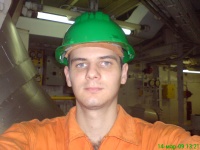 PositionFrom / ToVessel nameVessel typeDWTMEBHPFlagShipownerCrewingOiler17.02.2014-15.09.2014Nikol HGeneral Cargo24000Man B&W7200Marshall isl.Derna CariersWise maritimeOiler10.11.2011-06.06.2012M/V DrinBulk Carrier73000Man B&W11500BahamasChelsea Shipping CO. LTDV.ShipsWiper03.11.2010-09.05.2011Ocean ProtectorContainer Ship28892Man B&W24000MaltaAllocean Charters 3 LimitedV.ShipsOiler29.11.2009-07.07.2010DocebayBulk Carrier150000Man B&W17100LiberiaSeamar shipping corporaishonV.ShipsWiper03.03.2009-11.07.2009D/P PolarGeneral Cargo11500Zulzer7800*2S.VinsentCVL Global lux oilV.ShipsWiper28.11.2008-03.02.2009DoceriverBulk Carrier150000Man B&W17100LiberiaSeamar shipping corporaishonV.Ships